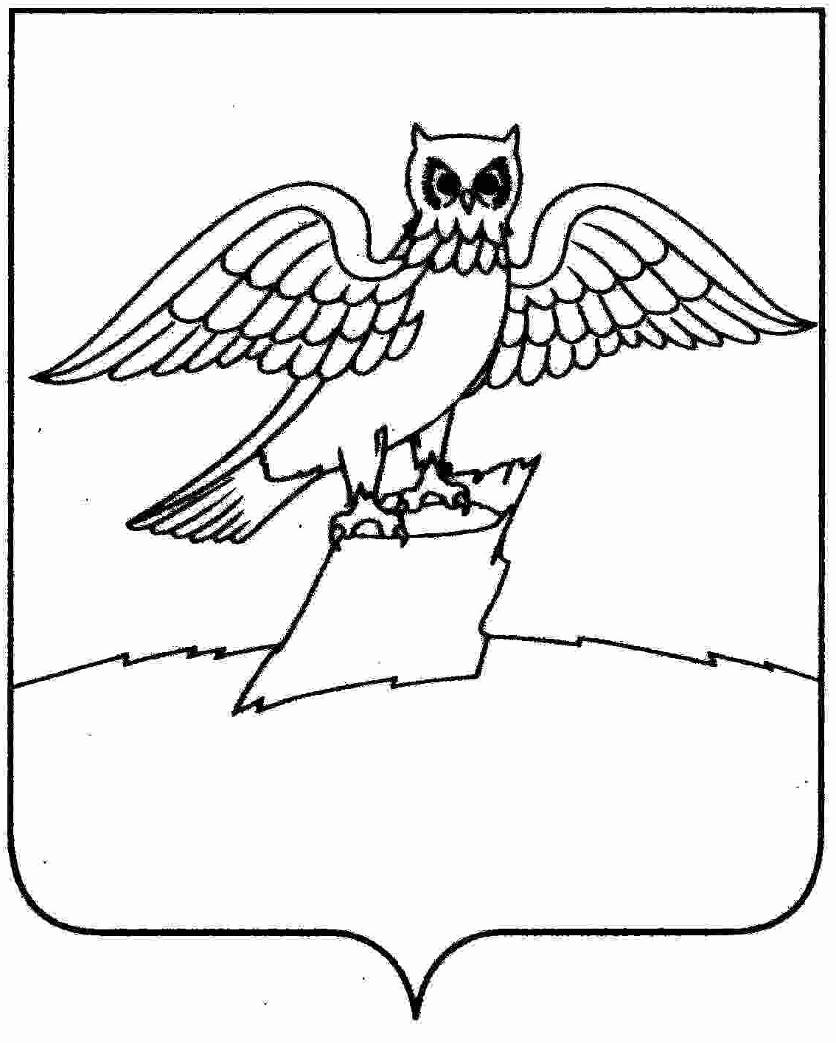 АДМИНИСТРАЦИЯ ГОРОДА КИРЖАЧКИРЖАЧСКОГО РАЙОНАП О С Т А Н О В Л Е Н И Е_06.12.2018_                                                                                                      № 1213   Рассмотрев заявление Лончаковой М.М. и  в соответствии со ст. 45-46 Градостроительного кодекса Российской Федерации, Федеральным законом от 06.10.2003 № 131-ФЗ «Об общих принципах организации местного самоуправления в РФ»,П О С Т А Н О В Л Я Ю:1.  Разрешить Лончаковой М.М.  подготовку проекта планировки и межевания территории вблизи земельного участка, расположенного по адресу: г. Киржач, мкр. Красный Октябрь, ул. Пушкина, д. 25А2. Контроль за исполнением настоящего постановления возложить на заместителя главы администрации по вопросам жизнеобеспечения.3. Настоящее постановление вступает в силу со дня официального опубликования в районной газете «Красное знамя».Глава администрации                 	                                                   Н.В. СкороспеловаО подготовке проекта планировки и межевания территории вблизи земельного участка, расположенного по адресу: г. Киржач, мкр. Красный Октябрь, ул. Пушкина, д. 25А